Date: November 6, 2013
Name of Product: Cisco Prime Service Catalog, version 10.0
Contact for more Information: accessibility@cisco.comApplication Login Page:Summary Table - Voluntary Product Accessibility Template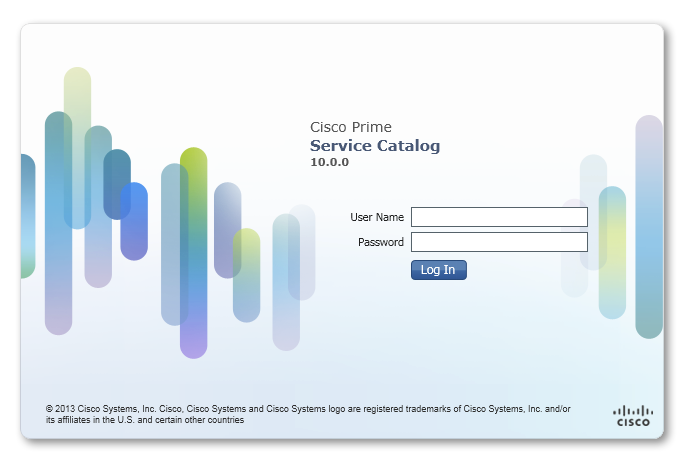 Section 1194.22 Web-based internet information and applications – DetailCisco Prime Service Catalog, version 10.0W3C WCAG 2.0 Level “A” Checkpoints – DetailCisco Prime Service Catalog, version 10.0Section 1194.31: Functional Performance Criteria - DetailSection 1194.41: Information, Documentation and SupportCriteria Supporting FeaturesRemarks and ExplanationsSection 1194.21 Software Applications and Operating Systems  Not ApplicableSection 1194.22 Web-based internet information and applications  IncludedW3C WCAG 2.0 Level “A” Checkpoints IncludedSection 1194.23 Telecommunications Products  Not ApplicableSection 1194.24 Video and Multi-media Products  Not ApplicableSection 1194.25 Self-Contained, Closed Products  Not ApplicableSection 1194.26 Desktop and Portable Computers  Not ApplicableSection 1194.31 Functional Performance Criteria  IncludedSection 1194.41 Information, Documentation and Support - Detail Included508 ClauseCriteriaStatusRemarks and Explanations1194.22(a)A text equivalent for every non-text element shall be provided (e.g., via "alt", "longdesc", or in element content).Supports with ExceptionsSome non-text content is not fully supported with screen reader software, including some images.1194.22(b)Equivalent alternatives for any multimedia presentation shall be synchronized with the presentation.Not ApplicableNo instances of multimedia content.1194.22(c)Web pages shall be designed so that all information conveyed with color is also available without color, for example from context or markup.Supports1194.22(d)Documents shall be organized so they are readable without requiring an associated style sheet.Supports with ExceptionsEquivalent Facilitation is provided for low-vision users in high-contrast schemes from the OS; however some buttons are not fully readable and usable.1194.22(e)Redundant text links shall be provided for each active region of a server-side image map.Not Applicable No instances of server-side image maps.1194.22(f)Client-side image maps shall be provided instead of server-side image maps except where the regions cannot be defined with an available geometric shape.Not Applicable No instances of client-side image maps1194.22(g)Row and column headers shall be identified for data tables.Supports with ExceptionsSome data tables are not fully supported with screen reader software.1194.22(h)Markup shall be used to associate data cells and header cells for data tables that have two or more logical levels of row or column headers.Not ApplicableNo instances of data tables with two or more logical levels of row or column headers.1194.22(i)Frames shall be titled with text that facilitates frame identification and navigation.SupportsiFrames have proper titles.1194.22(j)Pages shall be designed to avoid causing the screen to flicker with a frequency greater than 2 Hz and lower than 55 Hz.Not ApplicableNo instances of blinking or flashing that is within the danger range of 2Hz to 55Hz.1194.22(k)A text-only page, with equivalent information or functionality, shall be provided to make a web site comply with the provisions of this part, when compliance cannot be accomplished in any other way. The content of the text-only page shall be updated whenever the primary page changes.Does Not SupportText-only page is not provided.1194.22(l)When pages utilize scripting languages to display content, or to create interface elements, the information provided by the script shall be identified with functional text that can be read by assistive technology.Supports with ExceptionsSome web pages are not fully supported with keyboard navigation and screen reader software.1194.22(m)When a web page requires that an applet, plug-in or other application be present on the client system to interpret page content, the page must provide a link to a plug-in or applet that complies with §1194.21(a) through (l).Not ApplicableThe application does not use applet or plug-in content1194.22(n)When electronic forms are designed to be completed on-line, the form shall allow people using assistive technology to access the information, field elements, and functionality required for completion and submission of the form, including all directions and cues.Supports with ExceptionsSome forms are not fully supported with screen reader software.1194.22(o)A method shall be provided that permits users to skip repetitive navigation links.Not ApplicableMenu and/or tab containers are used to navigate the application, no repetitive navigation links.1194.22(p)When a timed response is required, the user shall be alerted and given sufficient time to indicate more time is required.Not ApplicableNo instances of timed response in this application.CheckpointDescriptionStatusComments1.1.1Non text contentSupports with ExceptionsSome non-text content is not fully supported with screen reader software, including some images.1.2.1Audio-only and Video-only (Prerecorded)Not Applicable1.2.2Captions (Prerecorded)Not Applicable1.2.3Audio Description or Media Alternative (Prerecorded)Not Applicable1.3.1Info and RelationshipsSupports with ExceptionsSome forms and data tables are not fully supported with screen reader software.1.3.2Meaningful SequenceSupports1.3.3Sensory CharacteristicsNot Applicable1.4.1Use of ColorSupports1.4.2Audio ControlNot Applicable1.4.3ContrastSupports with ExceptionsIn high contrast modes, some buttons no longer visible.2.1.1KeyboardSupports with ExceptionsNot all focusable elements are included in a logical tab order and accessible via keyboard-only navigation.2.1.2No Keyboard TrapSupports2.2.1Timing AdjustableNot Applicable2.2.2Pause, Stop, HideNot Applicable2.3.1Three Flashes or Below ThresholdNot Applicable2.4.1Bypass BlocksNot Applicable2.4.2Page TitledSupports2.4.3Focus OrderSupports with ExceptionsFor some pages, not all focusable elements are included in a logical tab order.2.4.4Link Purpose (In Context)Supports3.1.1Language of PageSupports with ExceptionsThe LANG attribute is not always set to one of the ISO 639 language codes.3.2.1On FocusSupports3.2.2On InputSupports3.3.1Error IdentificationSupports3.3.2Labels or InstructionsSupports with ExceptionsSome forms are not labeled correctly.4.1.1ParsingSupports with ExceptionsSome elements use duplicate ID.4.1.2Name, Role, ValueSupports with ExceptionsName, Role, and Value attributes are not set for some widgets.508 ClauseCriteriaSupporting FeaturesRemarks and Explanations1194.31(a)At least one mode of operation and information retrieval that does not require user vision shall be provided, or support for Assistive Technology used by people who are blind or visually impaired shall be provided.Supports with ExceptionsOverall there are some exceptions in keyboard navigation, electronic forms, and compatibility with Assistive Technology. See comments in WCAG 2.0 and 1194.22.1194.31(b)At least one mode of operation and information retrieval that does not require visual acuity greater than 20/70 shall be provided in audio and enlarged print output working together or independently, or support for Assistive Technology used by people who are visually impaired shall be provided.Supports with ExceptionsOverall there are minor exceptions for person with low vision impairment and compatibility with Assistive Technology. See comments in WCAG 2.0 and 1194.221194.31(c)At least one mode of operation and information retrieval that does not require user hearing shall be provided, or support for Assistive Technology used by people who are deaf or hard of hearing shall be providedSupportsVideo and audio content can be accessed through the portal, but is not within the framework of the portal. It does not have a video or audio player and is dependent on whether the customer’s content provides Captioning or transcripts.1194.31(d)Where audio information is important for the use of a product, at least one mode of operation and information retrieval shall be provided in an enhanced auditory fashion, or support for assistive hearing devices shall be provided.SupportsThere are not instances of audio features in this product.1194.31(e)At least one mode of operation and information retrieval that does not require user speech shall be provided, or support for Assistive Technology used by people with disabilities shall be provided.SupportsThere are not instances that require user speech in this product.1194.31(f)At least one mode of operation and information retrieval that does not require fine motor control or simultaneous actions and that is operable with limited reach and strength shall be provided.Supports with ExceptionsOverall there are some exceptions in keyboard navigation, electronic forms, and compatibility with Assistive Technology. See comments in WCAG 2.0 and 1194.22.There are not instances of simultaneous actions.508 ClauseCriteriaSupporting FeaturesRemarks and Explanations1194.41(a)Product support documentation provided to end-users shall be made available in alternate formats upon request, at no additional charge SupportsAccessible documentation is available through Cisco TAC upon request.1194.41(b)End-users shall have access to a description of the accessibility and compatibility features of products in alternate formats or alternate methods upon request, at no additional charge. SupportsAccessible documentation is available through Cisco TAC upon request.1194.41(c)Support services for products shall accommodate the communication needs of end-users with disabilities. SupportsCisco conforms through equal facilitation.  Customers may reach Cisco Technical Assistance Center (TAC) via Phone, Email or Web Form.   All cases open through email or web are opened as Priority 3 cases.   All Priority 1 or Priority 2 case can only be opened via the telephone.  TTY users must call the Text Relay Service (TRS) by dialing 711 and have the TRS agent contact Cisco TAC via voice.